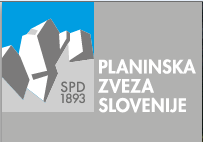 MDO PD ZasavjaDatum: 05.06.2019VABILOVabimo na tradicionalno planinsko turo MDO Zasavje na Prehodavce,  ki bo v petek 29. junija in sobota 30. junija 2018.Odhodi v petek:5.00 uri Brežice (avtobusna postaja)           6.10 uri iz Šmarjete (za Rimske Toplice in Laško)        5.15 uri Krško (avtobusna postaja)                    6. 20 uri Dol pri Hrastniku5.20 uri Brestanica (gostilna Pečnik)                 6. 30 Hrastnik (Železniška postaja)5.35 uri Sevnica (Boštanj, Merkator)                  6. 40 Trbovlje (Železniška postaja)5. 50 uri Radeče (Železniška postaja)                   6. 50 Zagorje (Železniška postaja)                                                                                    7. 10 Litija  Na Prehodavce se bomo povzpeli iz Zadnjice, 5 ur hoda. Hodimo na lastno odgovornost. Izlet vodi PD Radeče, ki tudi donira prenočevanje udeležencem pohoda v Zasavski koči na Prehodavcih.  Prijavite se pri društvu, katerega član ste. Za PD Brežice prijavo oddate pri Lavri Rueh, tel. 040 202 064 do nedelje, 24. 6. 2018. Društvo bo zbir prijav posredovalo organizatorju izleta, PD Radeče. Cena prevoza bo odvisna od števila prijavljenih. Možnost večerje v koči, obvezna prijava.Planinski pozdrav ! Predsednik PD Radeče:                                               Predsednik MDO Zasavje:Jože Šuštaršič  l.r.                                                            Jože Prah l.r.